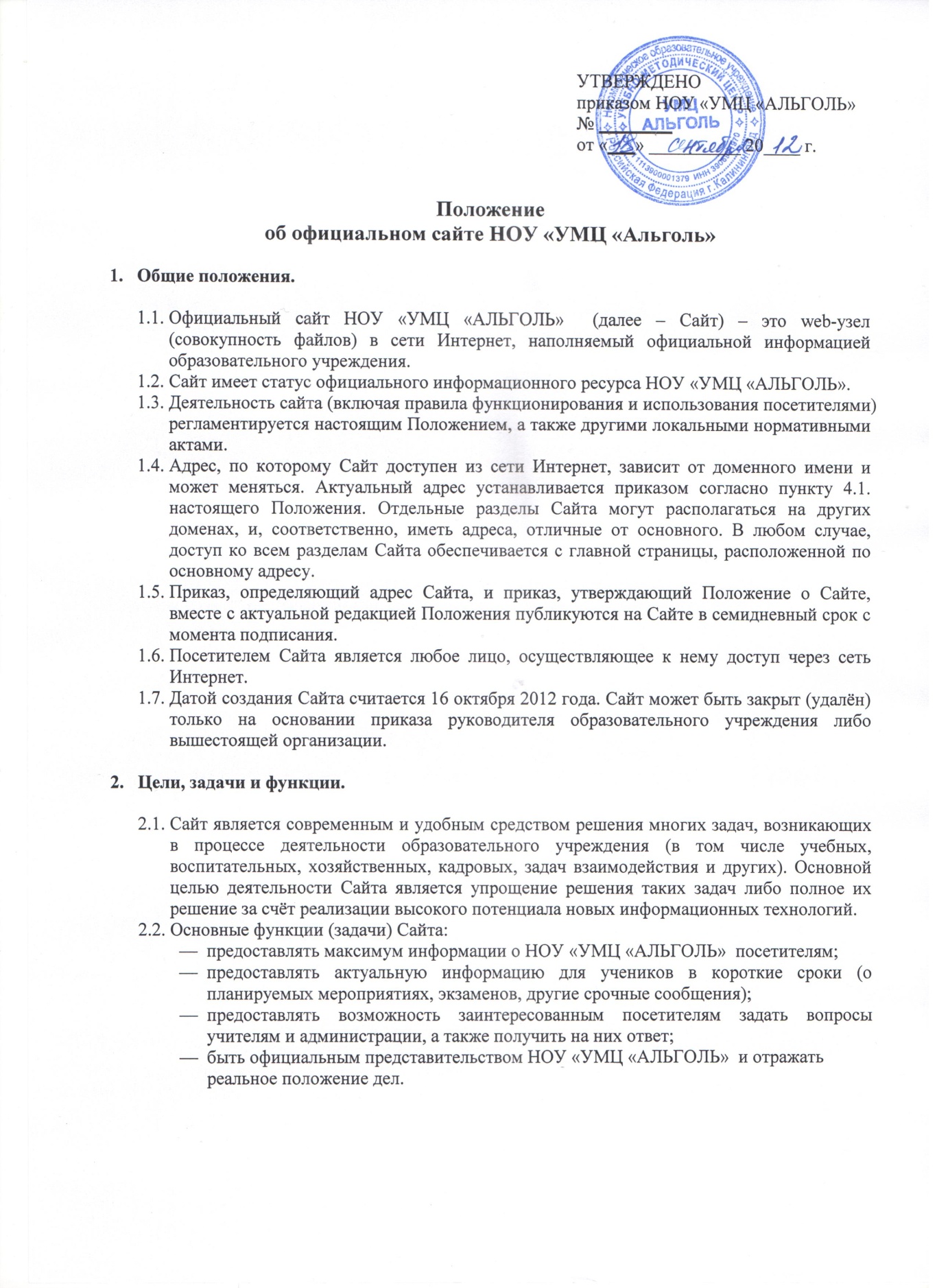 Содержание.
Всё содержание Сайта тематически разделяется на разделы. Положение описывает примерную структуру информации, конкретное содержание формируется в рабочем порядке.Основная информация (общая информация о НОУ «УМЦ «АЛЬГОЛЬ», относительно постоянная во времени).Главная страница («титульный лист» Сайта – страница, демонстрируемая посетителю при обращении к Сайту первой).Информация о сотрудниках (списки административного, педагогического и вспомогательного персонала, подробные анкеты сотрудников; список вакансий).Контактные данные НОУ «УМЦ «АЛЬГОЛЬ»  (адреса, телефоны).Прочая официальная информация (реквизиты, полное официальное наименование, данные об учредителях и вышестоящих организациях, официальная статистика, основные документы, включая Устав НОУ «УМЦ «АЛЬГОЛЬ», лицензию и Положение о сайте).Информация о приёме в НОУ «УМЦ «АЛЬГОЛЬ»  (программа минимальных знаний, иные требования к поступающим, перечень необходимых для зачисления действий).Информация об обучении (описание обучения в НОУ «УМЦ «АЛЬГОЛЬ», особенности обучения).Информация о выпускниках.Разного рода публикации (материалы, которые необходимо довести до сведения посетителей или просто сделать доступными, в том числе заявления, статьи, методические разработки, проектные работы, публичные отчёты).Информация о достижениях.Архивная информация (архивные сведения, текстовые и фотоотчёты о прошедших мероприятиях).Текущая информация (информация о текущих событиях, актуальная и представляющая интерес в течение небольшого промежутка времени)Новости (короткие сообщения на главной странице).Учебные материалы.Сервисы обратной связи и общенияФорма обратной связи для автоматической отправки обращений посетителей сотрудникам НОУ «УМЦ «АЛЬГОЛЬ»  в упрощённом порядке (без использования почтовых сервисов).Гостевая книга (раздел для отзывов и пожеланий).Прочая информация (обусловленная специфическими особенностями Сайта как информационного объекта в сети Интернет)Полезные ссылки (ссылки на ресурсы, рекомендуемые посетителям Сайта – в основном, образовательные и официальные ресурсы органов управления образованием).Технические особенности.
Для доступа к Сайту из сети Интернет необходимо использование услуг хостинга (размещения файлов Сайта на сервере) и использование доменного имени (адреса Сайта). Конкретные хостинг-провайдер и доменное имя утверждаются приказом руководителя образовательного учреждения на основании имеющихся договорных отношений с соответствующими организациями. Соглашения ОУ с хостинг-провайдером (а также любые правила, установленные хостинг-провайдером в соответствии с этими соглашениями) обязательны для исполнения.Дизайн сайта формируется оптимальным образом в рамках имеющихся возможностей.Перемещение между страницами Сайта осуществляется с помощью навигационного меню. Все страницы имеют общую часть, одинаковую для всех (содержащую меню и элементы оформления), и индивидуальную (содержащую конкретную информацию данной страницы). Общая часть изменяется в одном файле и автоматически применяется ко всем открываемым страницам.Известность и эффективность Сайта характеризуются посещаемостью и индексом цитирования. Администрация Сайта проводит систематическую работу, направленную на повышение этих показателей.Администрация Сайта.
Администратором Сайта признаётся лицо, имеющее доступ к редактированию материалов Сайта в сети Интернет (обладающее соответствующими паролями).Сотрудник НОУ «УМЦ «АЛЬГОЛЬ»  назначается Администратором Сайта приказом руководителя.В Администрацию Сайта могут входить другие сотрудники и учащиеся, привлекаемые в рабочем порядке к выполнению отдельных действий (в том числе модерированию отдельных разделов Сайта, сбору информации и т.п.) по согласованию с ними. Руководителем Администрации Сайта является Администратор Сайта.Администрация Сайта в своих действиях руководствуется здравым смыслом, Уставом НОУ «УМЦ «АЛЬГОЛЬ», настоящим Положением, соглашениями с провайдером и законодательством РФ.Администратор Сайта несёт персональную ответственность за совершение действий с использованием паролей для управления Сайтом и за выполнение своих функций, за исключением случаев вскрытия конверта с паролями.Администратор Сайта подчинён руководителю НОУ «УМЦ «АЛЬГОЛЬ»  и заместителю руководителя по информатизации, которые информируются обо всех проблемных ситуациях в сфере деятельности Администрации Сайта. Все спорные вопросы и вопросы ответственности Администрации Сайта решаются только с указанными должностными лицами.Актуальные пароли для управления Сайтом с краткой инструкцией по их использованию хранятся в запечатанном конверте у руководителя НОУ «УМЦ «АЛЬГОЛЬ». При каждой смене паролей Администратор Сайта обязан изготовить новый конверт с актуальными паролями, запечатать его, проставить на конверте дату и свою подпись, и передать руководителю НОУ «УМЦ «АЛЬГОЛЬ»  в трёхдневный срок с момента смены паролей. Руководитель использует конверт с паролями для доступа к Сайту, если это необходимо в непредвиденной ситуации. Пароли подлежат обязательной смене при каждой смене Администратора Сайта и при каждом вскрытии конверта с паролями.Функции Администрации Сайта:контроль за соблюдением настоящего Положения и иных норм;признание и устранение нарушений;обновление информации на Сайте;организация сбора и обработки необходимой информации;передача вопросов посетителей их адресатам и публикация ответов;обработка электронных писем;решение технических вопросов, а также всех попутных вопросов, возникающих в связи с Сайтом, возможно, передача их на рассмотрение руководства НОУ «УМЦ «АЛЬГОЛЬ»;увеличение известности и эффективности сайта (влияние на посещаемость и индекс цитирования);подготовка проектов локальных нормативных актов (и иных документов) в сфере своей компетенции, включая проекты Положения об официальном сайте НОУ «УМЦ «АЛЬГОЛЬ».Администрация Сайта обладает всеми полномочиями, необходимыми для осуществления вышеперечисленных функций, обладает правами полного управления Сайтом.Решения и действия Администрации Сайта, предполагающие существенные изменения или затрагивающие чьи-либо интересы, фиксируются в письменной форме.Администрация Сайта уполномочена отправлять от имени НОУ «УМЦ «АЛЬГОЛЬ»  по электронной почте, связанной с Сайтом, сообщения, переданные для данной цели руководством НОУ «УМЦ «АЛЬГОЛЬ», ответы на обращения посетителей и письма по вопросам своей компетенции.Правила функционирования.
Не допускается использование Сайта в целях, не связанных с его функциями, особенно если эти цели противоречат действующим нормам. В частности, не допускается использование ненормативной лексики и оскорблений в чей-либо адрес при использовании сервисов Сайта.НОУ «УМЦ «АЛЬГОЛЬ»  является негосударственным образовательным учреждением, а сайт НОУ «УМЦ «АЛЬГОЛЬ»  является её «визитной карточкой», поэтому к Сайту, как и к НОУ «УМЦ «АЛЬГОЛЬ», применимы общепринятые моральные нормы. В частности, оформление Сайта должно быть классическим; содержание Сайта должно быть выражено деловым и публицистическим стилями классического русского языка, максимально грамотно; информация должна быть корректна, не содержать клеветы и оскорблений в чей-либо адрес, не должна касаться тем, не соответствующих тематике сайта или выходящих за пределы компетенции НОУ «УМЦ «АЛЬГОЛЬ», как то: политики, религии, личной жизни кого-либо, рекламы чего-либо и пр.Посетителям, Администрации Сайта и иным лицам, имеющим отношение к сайту, предписывается соблюдать указанные нормы по отношению к Сайту.Запрещены любая информация и любые действия, препятствующие нормальному функционированию сайта в целом или отдельных его частей.Эффективность Сайта напрямую зависит от актуальности представленной на нём информации, поэтому всем сотрудникам НОУ «УМЦ «АЛЬГОЛЬ», ответственным за определённую часть деятельности НОУ «УМЦ «АЛЬГОЛЬ», предписывается своевременно и в полном объёме предоставлять соответствующую информацию Администрации Сайта. Информация, необходимая для ответов на обращения посетителей, предоставляется ответственными сотрудниками в семидневный срок.Поощряется предоставление любых материалов для публикации на Сайте, но Администрация Сайта вправе отказать в публикации некоторых материалов с или без объяснения причин. Основным критерием является соответствие содержания Положению и иным нормам. При публикации сохраняются все авторские права (выбор формы в соответствии с желанием автора).С целью предупреждения нарушений и эффективного информирования посетителей о действующих нормах Администрация Сайта составляет правила рассмотрения обращений, основанные на нормах настоящего Положения, но в более понятной для посетителей форме. Эти правила публикуются на страницах, которые пользователи обязательно будут просматривать при использовании соответствующих сервисов.Положение об официальном сайте НОУ «УМЦ «АЛЬГОЛЬ»  утверждается приказом руководителя НОУ «УМЦ «АЛЬГОЛЬ».Администрация Сайта обязана следить за соблюдением правил, не допускать нарушений и устранять уже допущенные кем-либо нарушения, а также выявлять нарушителей с целью призвать их к порядку.Критерии и показатели.
Для оценки эффективности деятельности Сайта используются следующие критерии и показатели:посещаемость и индекс цитирования Сайта;содержательность Сайта и полнота информации (в идеале обеспечивающие получение посетителем ответов на все свои вопросы настолько полных, чтобы ему не пришлось ни звонить в НОУ «УМЦ «АЛЬГОЛЬ», ни приезжать);количество, тематический состав и качество электронных обращений посетителей и ответов на них;скорость реакции на реальные события и оперативность предоставления актуальной информации;красивое и приятное глазу оформление страниц;признание Сайта официальным представительством НОУ «УМЦ «АЛЬГОЛЬ»  в Интернете общественностью (обращение через сервисы сайта к НОУ «УМЦ «АЛЬГОЛЬ», доверие как к официальному источнику).При грамотной работе Администрации Сайта, полном содействии всех сотрудников НОУ «УМЦ «АЛЬГОЛЬ», исполнении настоящего Положения ожидаются максимальные показатели по всем вышеперечисленным критериям.